О создании Муниципального бюджетного дошкольного образовательного учреждения «Детский сад села Туембаш» Кукморского муниципального района Республики Татарстан В соответствии со статьей 120 Гражданского кодекса Российской Федерации, пунктом 11 части 1 статьи 15 Федерального закона №131-ФЗ «Об общих принципах организации местного самоуправления в РФ», статьями 9, 22 и 25 Федерального закона от 29.12.2012 №273-ФЗ «Об образовании в Российской Федерации» и в целях создания условии для реализации гарантированного гражданам Российской Федерации права на получение общедоступного и бесплатного дошкольного образования постановляю:1. Создать Муниципального бюджетного дошкольного образовательного учреждения «Детский сад села Туембаш» Кукморского муниципального района Республики Татарстан (далее – Учреждение).2. Утвердить Устав Учреждения (прилагается).3. Руководителем Учреждения назначить Галимуллину Гузель Рафиловну.4. Уполномочить Мухаматхазиеву  Лейсен Бадгутдиновну выступить заявителем при государственной регистрации Учреждения и Устава Учреждения, предоставив в указанных целях полномочия подписывать заявления о государственной регистрации юридического лица и иные документы, обращаться в органы государственной власти, органы местного самоуправления, иные учреждения, к лицам, осуществляющим нотариальные действия, представлять и получать документы, совершать иные необходимые действия и формальности. РуководительИсполнительного комитета					С.Д. ДимитриевРЕСПУБЛИКА  ТАТАРСТАНИСПОЛНИТЕЛЬНЫЙ КОМИТЕТ КУКМОРСКОГО МУНИЦИПАЛЬНОГО РАЙОНАРЕСПУБЛИКА  ТАТАРСТАНИСПОЛНИТЕЛЬНЫЙ КОМИТЕТ КУКМОРСКОГО МУНИЦИПАЛЬНОГО РАЙОНА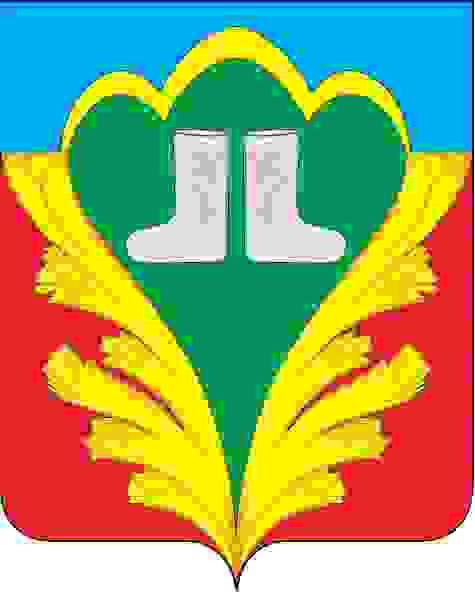 ТАТАРСТАН РЕСПУБЛИКАСЫКУКМАРА МУНИЦИПАЛЬ РАЙОНЫНЫҢ БАШКАРМА КОМИТЕТЫТАТАРСТАН РЕСПУБЛИКАСЫКУКМАРА МУНИЦИПАЛЬ РАЙОНЫНЫҢ БАШКАРМА КОМИТЕТЫПОСТАНОВЛЕНИЕ20.05.2015пгт.Кукморпгт.Кукморпгт.КукморКАРАР№345